Об отмене решения № 12 от 22.04.2016 г. о порядке предоставления сведений о доходах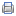 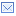 ПРОЕКТСовет Старонижестеблиевского сельского поселенияКрасноармейского районаРЕШЕНИЕ«___» _____2017 года                 станица Старонижестеблиевская                   №___        Об отмене решения Совета муниципального образованияКрасноармейский район от  22 апреля 2016 года № 12«Об утверждении Положения о порядке предоставлениягражданами Российской Федерации, претендующимина замещение муниципальных должностей, и лицами,замещающими муниципальные должности, сведений о доходах, расходах, об имуществе и обязательствах имущественного характера»         Рассмотрев протест прокурора Красноармейского района от 11 сентября 2017 года № 7-2-2017 на решение Совета Старонижестеблиевского сельского поселения Красноармейского района от 22 апреля 2016 года № 12 «Об утверждении Положения о порядке предоставления гражданами Российской Федерации, претендующими на замещение муниципальных должностей, и лицами, замещающими муниципальные должности, сведений о доходах, расходах, об имуществе и обязательствах имущественного характера», руководствуясь Федеральным законом от 25 декабря 2008 года № 273-ФЗ «О противодействии коррупции», Законом Краснодарского края от 25 июля 2017 года № 3655-КЗ «О порядке представления гражданами, претендующими на замещение муниципальных должностей, и лицами, замещающими муниципальные должности, сведений о своих доходах, расходах, об имуществе и обязательствах имущественного характера, а также о доходах, расходах, об имуществе и обязательствах имущественного характера своих супруг (супругов) и несовершеннолетних детей», УставомСтаронижестеблиевского сельского поселения Красноармейского районаУставом Старонижестеблиевского сельского поселения Красноармейского района р е ш и л:         1. Отменить решение Совета Старонижестеблиевского сельского поселения Красноармейского района от 22 апреля 2016 года № 12 «Об утверждении Положения о порядке предоставления гражданами Российской Федерации, претендующими на замещение муниципальных должностей, и лицами, замещающими муниципальные должности, сведений о доходах, расходах, об имуществе и обязательствах имущественного характера».         2. Контроль за выполнением настоящего решения возложить на постоянную комиссию по законности, правопорядку, охране прав и свобод граждан и вопросам казачества (Гирька).3. Решение вступает в силу со дня его опубликования.Председатель СоветаСтаронижестеблиевского сельского поселения Красноармейского района  Т.В. ДьяченкоГлаваСтаронижестеблиевского сельского поселения Красноармейского районаВ.В. Новак